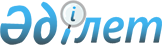 О внесении изменений и дополнения в указы Президента Республики Казахстан от 14 марта 2012 года № 285 "О Нефтегазовом совете при Президенте Республики Казахстан" и от 3 октября 2013 года № 659 "О Совете по горно-металлургической отрасли, геологии и недропользованию по твердым полезным ископаемым при Президенте Республики Казахстан"Указ Президента Республики Казахстан от 15 февраля 2022 года № 810.
      ПОСТАНОВЛЯЮ:
      1. Внести изменения и дополнение в следующие указы Президента Республики Казахстан:
      1) в Указе Президента Республики Казахстан от 14 марта 2012 года № 285 "О Нефтегазовом совете при Президенте Республики Казахстан":
      в составе Нефтегазового совета при Президенте Республики Казахстан, утвержденном вышеназванным Указом:
      строки:
      "Заместитель Премьер-Министра Республики Казахстан, заместитель председателя
      заместитель Руководителя Администрации Президента Республики Казахстан или помощник Президента, курирующий социально-экономические вопросы, заместитель председателя" изложить в следующей редакции:
      "Первый заместитель Премьер-Министра Республики Казахстан, заместитель председателя
      первый заместитель Руководителя Администрации Президента Республики Казахстан, заместитель председателя";
      строку "помощник Президента Республики Казахстан по вопросам развития реального сектора экономики" изложить в следующей редакции: 
      "советник Президента Республики Казахстан";
      после строки "председатель правления акционерного общества "Национальная компания "КазМунайГаз" (по согласованию)" дополнить строкой следующего содержания:
      "председатель правления акционерного общества "Национальная компания "QazaqGaz" (по согласованию)";
      2) в Указе Президента Республики Казахстан от 3 октября 2013 года № 659 "О Совете по горно-металлургической отрасли, геологии и недропользованию по твердым полезным ископаемым при Президенте Республики Казахстан":
      в составе Совета по горно-металлургической отрасли, геологии и недропользованию по твердым полезным ископаемым при Президенте Республики Казахстан, утвержденном вышеназванным Указом:
      строки:
      "Заместитель Премьер-Министра Республики Казахстан, заместитель председателя
      заместитель Руководителя Администрации Президента Республики Казахстан или помощник Президента Республики Казахстан, курирующий социально-экономические вопросы, заместитель председателя" изложить в следующей редакции:
      "Первый заместитель Премьер-Министра Республики Казахстан, заместитель председателя
      первый заместитель Руководителя Администрации Президента Республики Казахстан, заместитель председателя";
      строку "помощник Президента Республики Казахстан по вопросам развития реального сектора экономики" изложить в следующей редакции:
      "советник Президента Республики Казахстан".
      2. Настоящий Указ вводится в действие со дня подписания.
					© 2012. РГП на ПХВ «Институт законодательства и правовой информации Республики Казахстан» Министерства юстиции Республики Казахстан
				
      Президент Республики Казахстан

К. Токаев
